Buonasera,

siamo a notificare l'apertura del campeggio per martedì 26/01/2021.

Un grosso saluto a tutti!--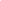 